PERSEFONE NÄKIJÄNÄ Persefone on arkkityyppi, jolla on valtakuntanaan sielun tuntematon puoli, alitajunta, ja myöhemmin kyllin kehittyneenä myös korkeampi tietoisuus. >> Kuten ylhäällä, niin myös alhaalla >>, tiesivät keskiajan alkemistit. Eli se, mikä kätkeytyy alitajuntaan, kristallisoituu selkeäksi korkeammassa tietoisuudessa. C.G.Jung nimitti tätä vastaavuusperiaatetta  synkronisiteetiksi; kyse on rinnakkaisista ilmiöistä, jotka ovat samankaltaisia  mutta, joilla ei ole keskenään kasuaalista syy- ja seuraussuhdetta.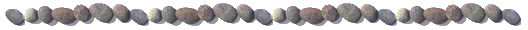 Persefone oli manalan kuningatar. Manala ei kuitenkaan ole vain kuoleman jälkeinen tila, vaan se on joko näkymätön valtakunta, joka on olemassa tässä  ja nyt. Psykologisesti manala edustaa alitajuntaa, psyyken tiedostamatonta aluetta. Hermes, jumalten sanansaattaja, haki Persefonen manalasta. Tämä kuvaa sitä, että tiedostamisen, ymmärryksen ja oivalluksen avulla, Hermes-funktion myötävaikutuksilla, meillä on kulku syvätajuntaamme.Alitajunnassa on kaikki se aineisto, joka on unohdettu, torjuttu tai muuten työnnetty syrjään päivätietoisuudesta. Myös aikaisemmat kokemuksemme ovat tallentuneet psyyken tiedostamattomaan. Vaikka torjutut tai unohdetut asiat ovat poissa päiväjärjestyksestä, ne ovat silti olemassa. Muistot, jotka tulevat esiin joko spontaanisesti tai terapian avulla, nostavat pintaan myös alitajunnan.Tiedostamattomana voimakas Persefone-teema saattaa ilmetä kuoleman kaipuuna, joka on meidänkin aikanamme melkoinen tabu – kielletty ja torjuttu tarve. Varsinkin >> Persefone-tilassa >> , tavalla tai toisella haavoituneena, ihminen saattaa vain haluta pois, kuolla  ja päästä unohdukseen.Persefone-tila liittyy sisäiseen maailmaan, joka ei ole päivätietoisuutta tai valvetajuntaa. Ankarimmillaan tämä ilmenee psykoosina, jonka aikana henkilö ei ole yhteydessä todelliseen maailmaan vaan elää omissa sisäisissä maailmoissaan. Samoin ns. rajatila on tältä kannalta katsottuna Persefonen ilmentymistä: henkilö on osittain tietoinen, >> normaali >>, osittain hän elää fantasioissa, harha-aistimusten, näkyjen tai sisäisten kokemusten vallassa. Terveenä ja toimivana Persefone-arkkityyppi ilmenee mielikuvituksena, sisäisenä rikkautena ja runsaana luovuutena. Tämä luovuus on erilaista kuin Afrodite-prinsiipin luovuus, joka on toimivaa ja ulospäin suuntautuvaa. Kore/Persefoneen liittyy sen sijaan aimo annos herkkyyttä, vastaanottavuutta ja sensitiivisyyttä.Myös unimaailmat ovat Persefonen valtakuntaa, koska unitila on vaipumista alitajunnan valtakuntaan, unen jumalan Hypnoksen huomaan.Lisäksi Persefonen aluetta on se näkymätön todellisuus, joka voidaan havaita vain kuudennen aistin tai intuition avulla. Tähän ulottuvuuteen kuuluvat esimerkiksi luonnon henget ja keijukaiset, joita on totuttu pitämään satuolentoina. Samoin siihen liittyvät enkelit ja henkiolennot, joita herkkä Persefone-tyyppi saattaa nähdä, aistia ja  kokea.Mystiikan ja muun selittämättömän kieltäminen on tuntemattoman pelkoa. Mitä ei voi aistien havaita tai järjellä selittää, ei sovi rationalistin ja materialistin maailmankuvaan – sellaista ei hänelle ole olemassakaan. Arkkityyppien ja mytologien kielellä ilmaistuna on kyse pelosta Persefonea ja hänen maailmaansa kohtaan. Kieltäminen on minän psykologinen puolustusmekanismi. Sen sijaan jos Persefone on psyykessä vahvana, mystiikan alue ja syvempi, >> alinen >>, tai korkeampi >> ylinen >>, tietoisuus vetävät vastustamattomasti puoleensa. 